РОЗРОБКА УРОКУ ЗА ТЕМОЮ «ЧОТИРИКУТНИКИ»З ВИКОРИСТАННЯМ ТЕХНОЛОГІЇ ЗМІШАНОГО НАВЧАННЯМета уроку. Систематизувати й узагальнити знання, вміння і навички учнів про чотирикутники, їх властивості; формувати здатність самостійно аналізувати ситуацію, уміння використовувати набуті знання, розвивати процеси мислення (аналіз, синтез, аналогію, узагальнення); виховувати розуміння учнями важливості геометрії в щоденному житті, мовну культуру учнів та формувати в них різні групи компетенцій:											а) уміння вчитися – індивідуальний досвід участі в роботі на уроці. Бажання організувати свою працю для досягнення успішного результату, творчий підхід до вирішення проблеми;		б) загальнокультурні (комунікаційні) – опанувати засоби культурного спілкування в ході обговорення питань уроку, розвивати вміння вести групову бесіду;						в) соціально-трудові – усвідомлення власного внеску в спільну роботу, готовність робити вибір, уміння відстоювати свою точку зору, прояву ініціативи ;						г) інформаційні – уміння використовувати різноманітну інформацію, аналізувати, систематизувати та узагальнювати її, розширення кругозору.Тип уроку: Узагальнення та систематизація знань, умінь та навичокОбладнання: підручники, креслярські інструменти, картки контролю теоретичних знань, мобільні телефони , таблиці з вправами по темі на готових малюнках, інтерактивна дошка.                                                                              Хід урокуІ. Організаційна частина. Інформування дітей про використання методики змішаного навчання для досягнення поставленої мети. Учні працюватимуть на чотирьох станціях: «Робота з картками контролю», «Розв’язування задач за готовими малюнками», «Тренувальні вправи на платформі МійКлас», робота з інтерактивною дошкою під девізомНіколи, ні в чому ти не вагайся,Іди до мети і не зупиняйся.ІІ. Робота на ротаційних станціях.	Станція №1. Кожна група дітей при перебуванні на станції виконає роботу по заповненню індивідуальної картки контролю теоретичних знань у двох варіантах.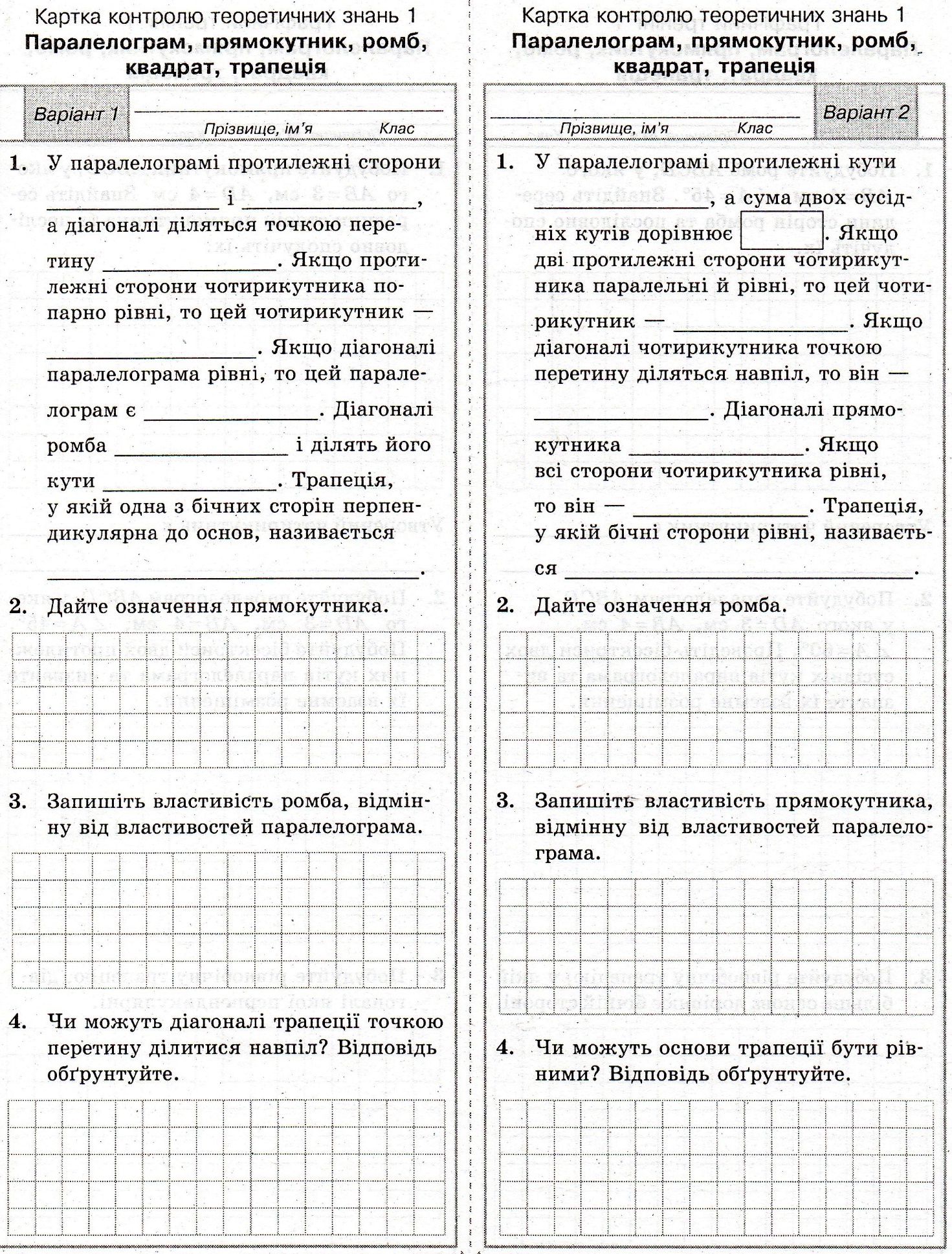 	Станція №2. Діти розподіляють у групі задачі між собою, виконують відповідні малюнки та записують розв’язування у зошити. В процесі перебування на станції у групі відбувається обмін думками щодо розв’язування кожної запропонованої задачі, що збагачує їх знання і досвід у підготовці до контрольної роботи.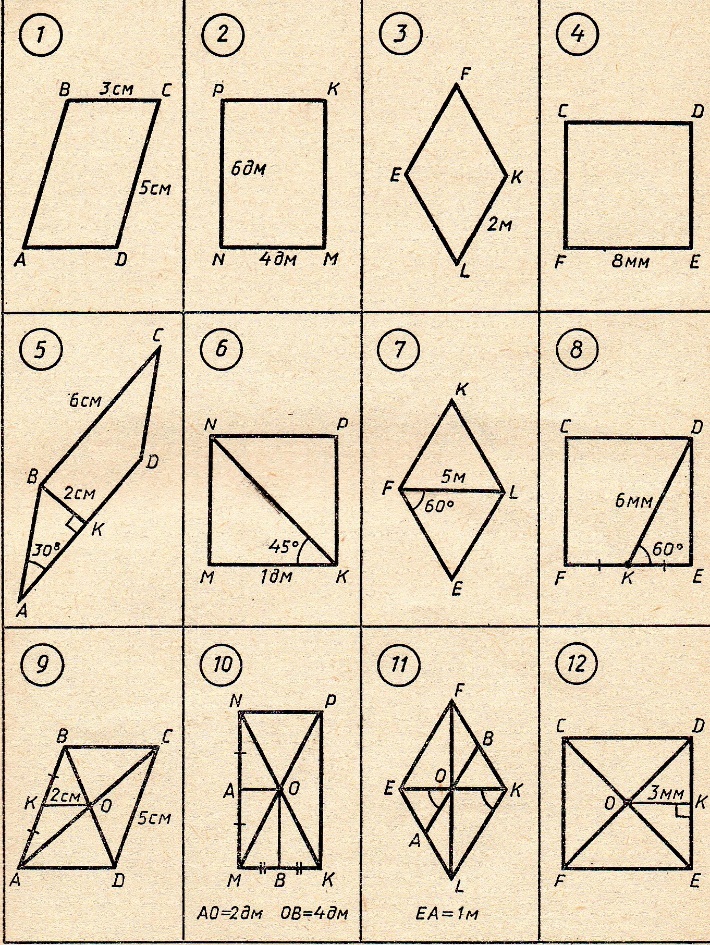 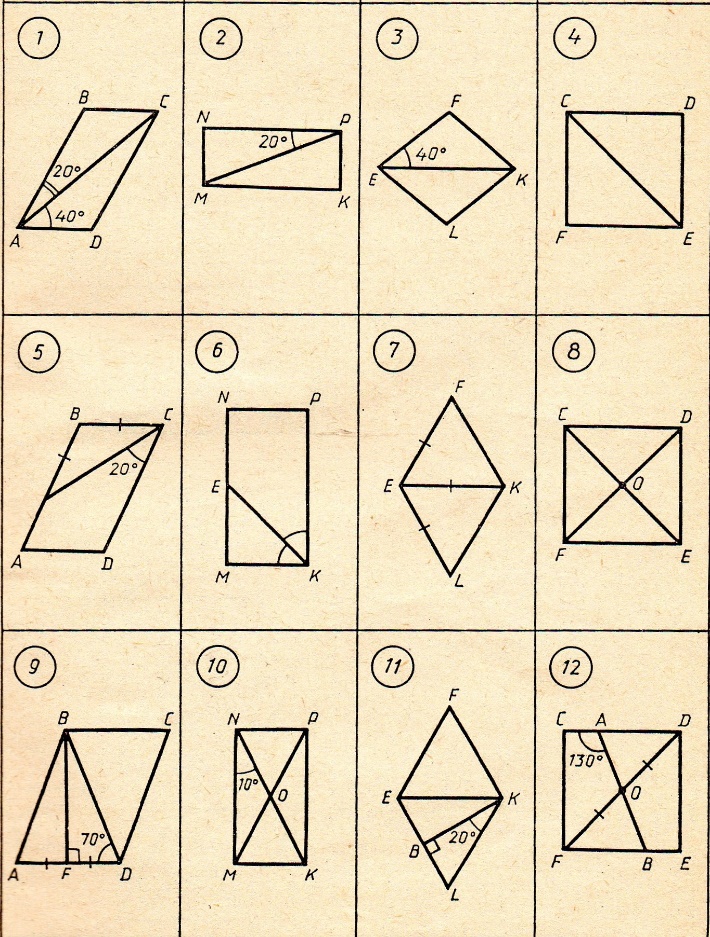 	Станція №3. На цій станції кожна дитина групи отримає згенеровані тести завдань, оцінка за виконання яких буде першим сигналом і відповідною мотивацією до роботи на станції з інтерактивною дошкою.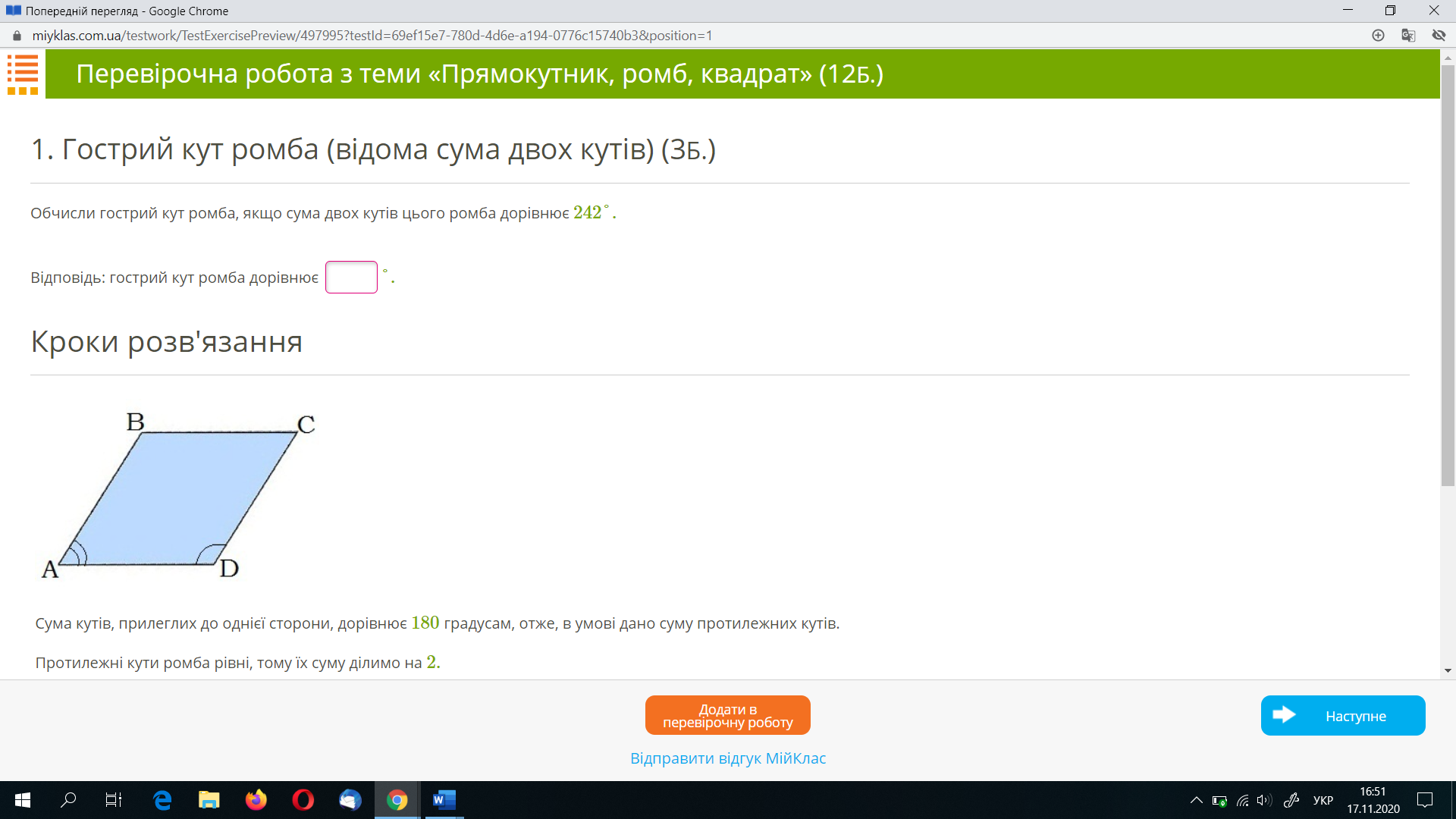 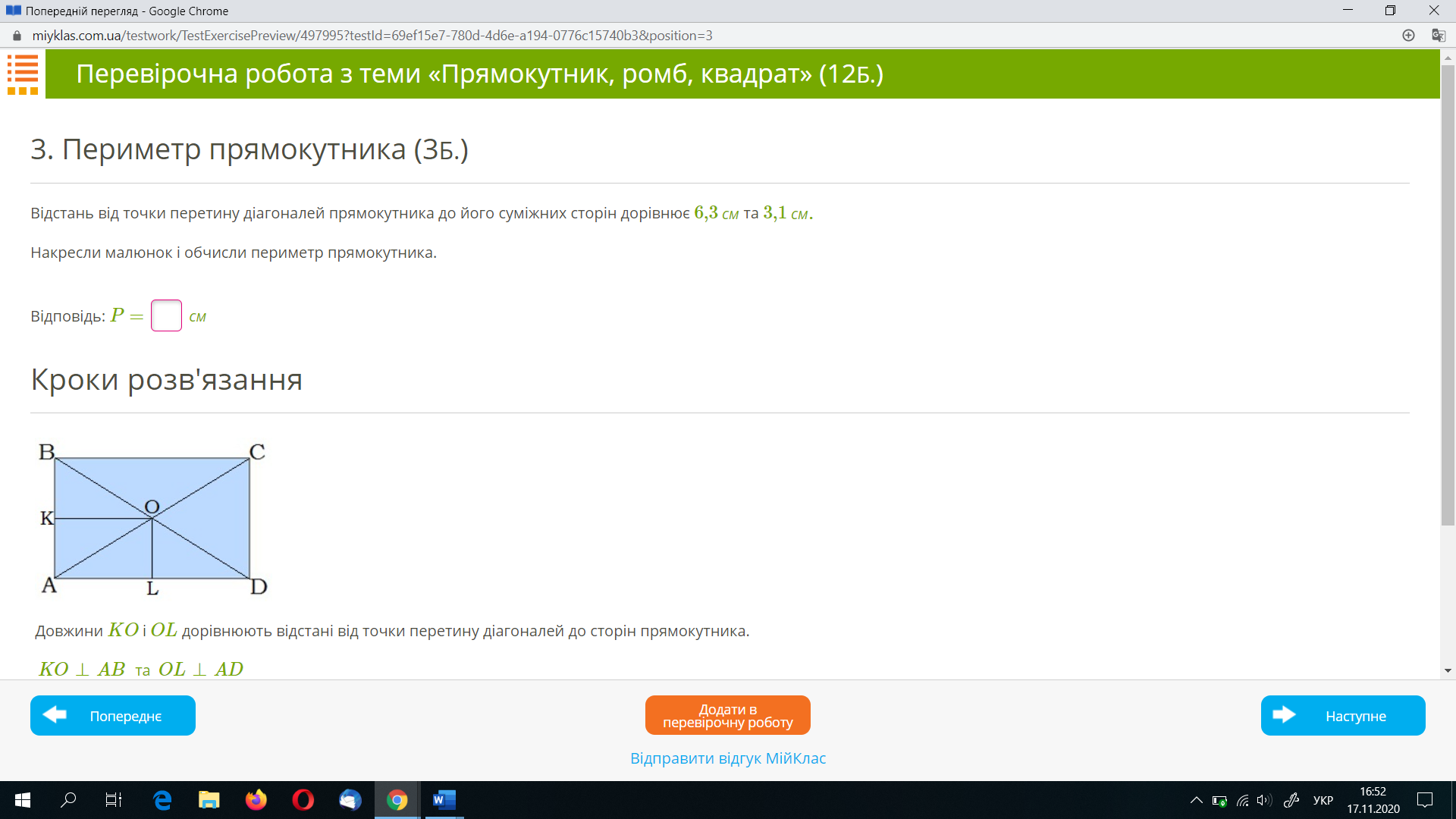 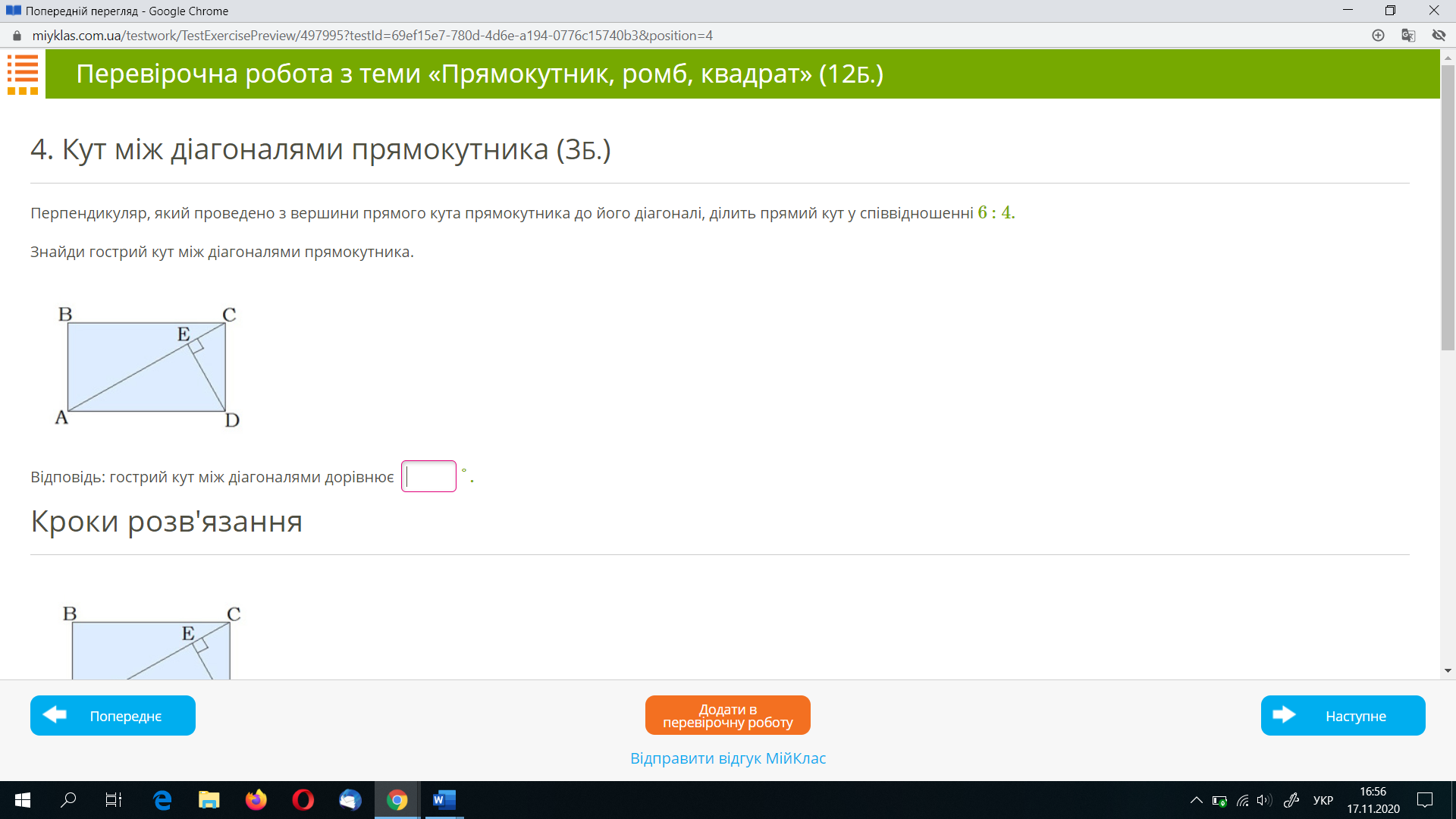 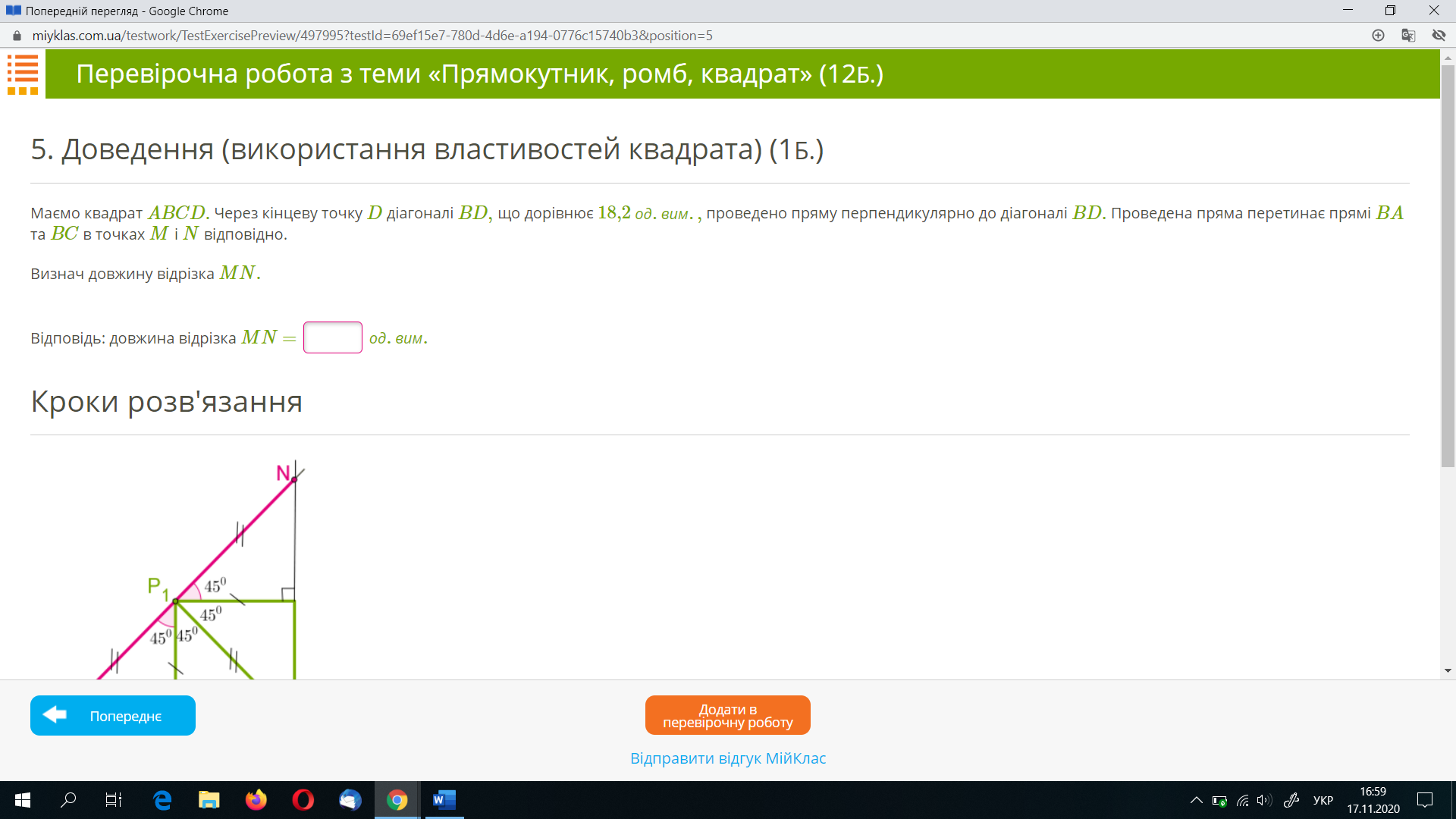 	Станція №4. Учні працюють на сайті Learningapps.org з використанням інтерактивної дошки.https://learningapps.org/1781358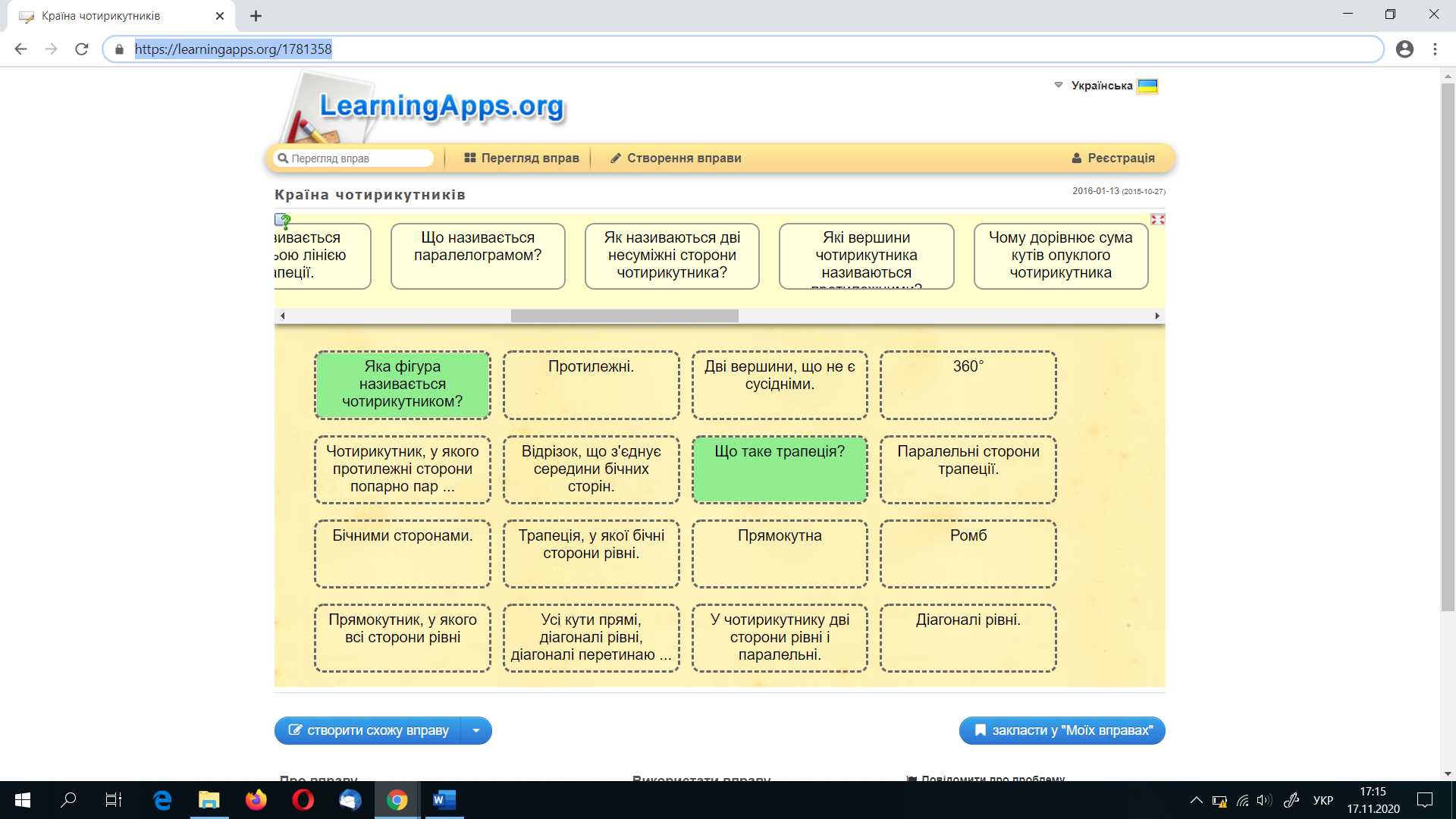 ІІІ.Підсумок заняття.Виставлення оцінок.Повідомлення домашнього завдання